Forskrift for fiske i Storsjøen, Rena og Mistra og deres ifallende bekker og elver, Rendalen og Åmot kommuner, InnlandetVi viser til våre brev av 5.11.2020 og 20.01.2020 med forslag til forskrift for fiske i Storsjøen, Rena og Mistra og deres ifallende bekker og elver.Statsforvalteren i Innlandet har i samråd med Innlandet Fylkeskommune 1. mars 2021, med hjemmel i forskrift av 26.06.09 om fiske etter innlandsfisk mv. og fangst av kreps § 4, jf. lov av 15. mai 1992 nr. 47 om laksefisk og innlandsfisk m.v. § 34, fastsatt forskrift for fiske i Storsjøen, Rena og Mistra og deres ifallende bekker og elver, Rendalen og Åmot kommuner, Innlandet.Forskriften trer i kraft fra og med den 1. mai 2021.Forskriften, sammen med kommentarer til bestemmelsene og oppsummering av saksbehandlingen.Dokumentet er elektronisk godkjentAdresseliste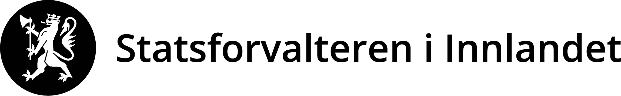 Vår dato:Vår dato:Vår dato:Vår ref:08.03.202108.03.202108.03.20212020/8086Deres dato:Deres dato:Deres dato:Deres ref:AdresselisteAdresselisteSaksbehandler, innvalgstelefonSaksbehandler, innvalgstelefonSaksbehandler, innvalgstelefonSaksbehandler, innvalgstelefonAdresselisteAdresselisteHeidi Eriksen, 61 26 60 60Heidi Eriksen, 61 26 60 60Heidi Eriksen, 61 26 60 60Heidi Eriksen, 61 26 60 60AdresselisteAdresselisteAdresselisteAdresselisteAdresselisteAdresselisteAdresselisteAdresselisteAdresselisteAdresselisteMed hilsenHaavard Elstrandmiljø- og landbruksdirektørTore Pedersen (e.f.)avdelingsdirektørVedlegg:Vedlegg:1Fiskeforskrift Storsjøen2Kommentarer til ny forskrift3Oppsummering saksbehandlingOrganisasjonKontaktpersonRendalen kommuneØyvind FredrikssonStorsjøen FiskeforeningJohn FiskvikMistra ElvelagRolf BrennoddenHåvfiskeHans Th. Kiær Østsiden viltstellområdeHans Th. Kiær Vestkjølen viltstellområdeSigvald AkreNordre Rena LotteierlagIngar Jørgen HøyeRendalen ElvelagHalgrim BreieAndrå utmarkslagTorkel SkoglundStatskogTorkel SkoglundØstagrenda Jakt og Fiskeforening, Nordre MistraAgnar TrøenSøre MissjøenHilde MømbNordre MissjøenOdd Helge HøyeYtre Rendal jakt og fiskeforeningSindre UndsethRendalen næringsforeningJohn FiskvikÅmot ElvelagEgil H. WedulNorges trollingforbundAtle KnappNJFF HedmarkFNF InnlandetÅmot JFFGLBÅmot kommuneInnlandet fylkeskommune